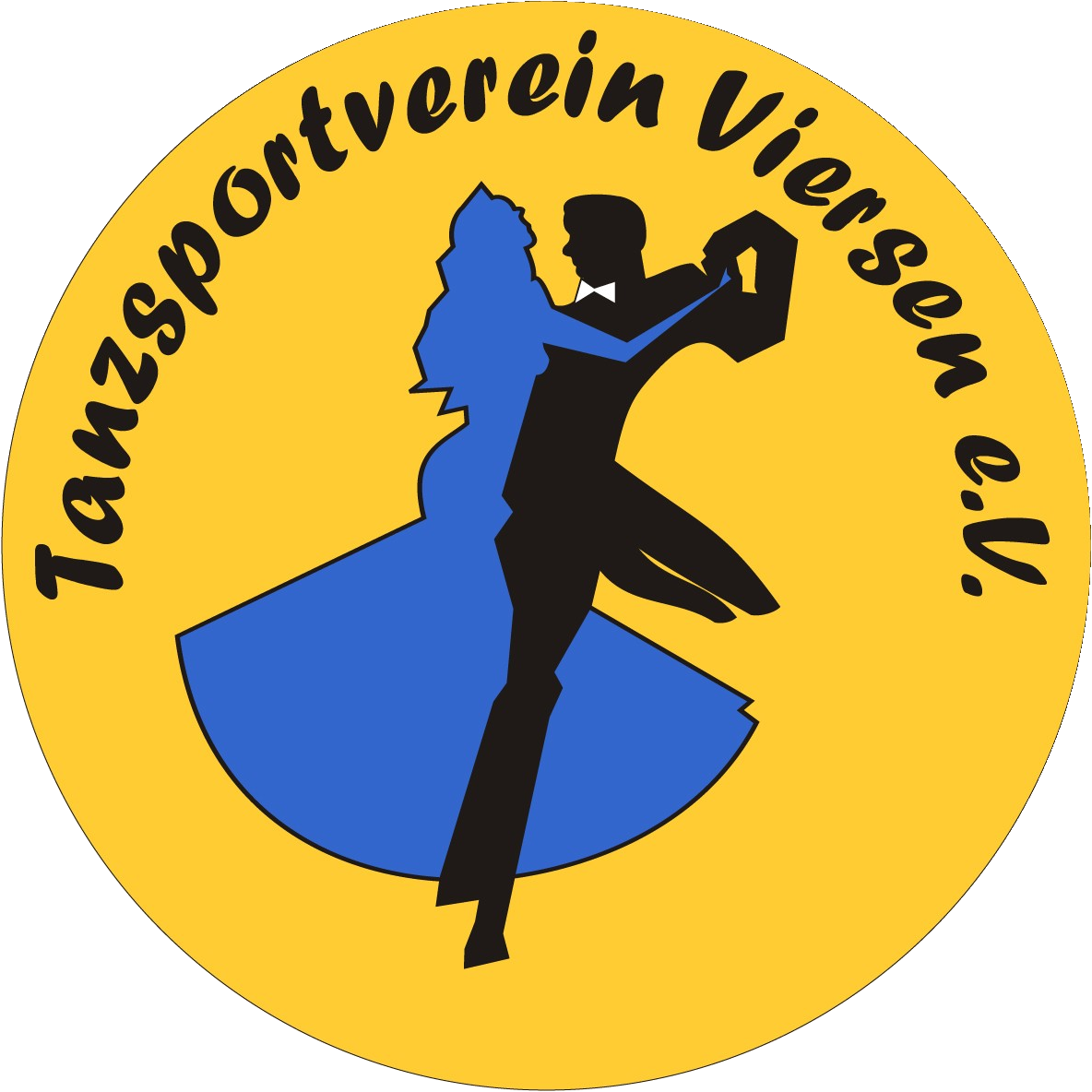 Aufnahmeantrag (nach DS-GVO)(bitte für jedes Neu-Mitglied getrennt ausfüllen … auch bei Paaren)         Bitte deutlich schreiben!Pflichtangaben:*) nicht zutreffendes bitte streichen
VornameVornameNameNameNameNamew.	□m.	□  w.	□m.	□  Geburtsdatum:Geburtsdatum:Anschrift (Straße, Hausnummer, PLZ, Ort)Anschrift (Straße, Hausnummer, PLZ, Ort)Anschrift (Straße, Hausnummer, PLZ, Ort)Anschrift (Straße, Hausnummer, PLZ, Ort)Anschrift (Straße, Hausnummer, PLZ, Ort)Anschrift (Straße, Hausnummer, PLZ, Ort)Trainer/ Gruppe:Trainer/ Gruppe:Trainer/ Gruppe:Trainer/ Gruppe:Ich bitte um Aufnahme in den TSV Viersensofort □               zum:_____________Ich bitte um Aufnahme in den TSV Viersensofort □               zum:_____________Ich bitte um Aufnahme in den TSV Viersensofort □               zum:_____________Ich bitte um Aufnahme in den TSV Viersensofort □               zum:_____________Ich bitte um Aufnahme in den TSV Viersensofort □               zum:_____________Ich bitte um Aufnahme in den TSV Viersensofort □               zum:_____________□ Meine Mitgliedschaft soll nach 3 (drei) Monaten automatisch enden.□ Meine Mitgliedschaft soll nach 3 (drei) Monaten automatisch enden.□ Meine Mitgliedschaft soll nach 3 (drei) Monaten automatisch enden.□ Meine Mitgliedschaft soll nach 3 (drei) Monaten automatisch enden.Freiwillige Angaben:Freiwillige Angaben:Freiwillige Angaben:Freiwillige Angaben:Telefon (Festnetz, mobil)Telefon (Festnetz, mobil)Telefon (Festnetz, mobil)Telefon (Festnetz, mobil)Telefon (Festnetz, mobil)Telefon (Festnetz, mobil)E-MailE-MailE-MailE-MailMit meiner Unterschrift erkenne ich die Satzung und Ordnungen des Vereins in der jeweils gültigen Fassung an. 
Über die Höhe des Mitgliedsbeitrages habe ich mich auf der Homepage des Vereins informiert. Der Beitrag ist monatlich bis zum satzungsgemäßen Austrittsdatum fällig.

□ Mir ist bekannt, dass die Einwilligung in die Datenverarbeitung der vorbenannten Angaben freiwillig erfolgt und jederzeit durch mich ganz oder teilweise mit Wirkung für die Zukunft widerrufen werden kann. Mit meiner Unterschrift erkenne ich die Satzung und Ordnungen des Vereins in der jeweils gültigen Fassung an. 
Über die Höhe des Mitgliedsbeitrages habe ich mich auf der Homepage des Vereins informiert. Der Beitrag ist monatlich bis zum satzungsgemäßen Austrittsdatum fällig.

□ Mir ist bekannt, dass die Einwilligung in die Datenverarbeitung der vorbenannten Angaben freiwillig erfolgt und jederzeit durch mich ganz oder teilweise mit Wirkung für die Zukunft widerrufen werden kann. Mit meiner Unterschrift erkenne ich die Satzung und Ordnungen des Vereins in der jeweils gültigen Fassung an. 
Über die Höhe des Mitgliedsbeitrages habe ich mich auf der Homepage des Vereins informiert. Der Beitrag ist monatlich bis zum satzungsgemäßen Austrittsdatum fällig.

□ Mir ist bekannt, dass die Einwilligung in die Datenverarbeitung der vorbenannten Angaben freiwillig erfolgt und jederzeit durch mich ganz oder teilweise mit Wirkung für die Zukunft widerrufen werden kann. Mit meiner Unterschrift erkenne ich die Satzung und Ordnungen des Vereins in der jeweils gültigen Fassung an. 
Über die Höhe des Mitgliedsbeitrages habe ich mich auf der Homepage des Vereins informiert. Der Beitrag ist monatlich bis zum satzungsgemäßen Austrittsdatum fällig.

□ Mir ist bekannt, dass die Einwilligung in die Datenverarbeitung der vorbenannten Angaben freiwillig erfolgt und jederzeit durch mich ganz oder teilweise mit Wirkung für die Zukunft widerrufen werden kann. Mit meiner Unterschrift erkenne ich die Satzung und Ordnungen des Vereins in der jeweils gültigen Fassung an. 
Über die Höhe des Mitgliedsbeitrages habe ich mich auf der Homepage des Vereins informiert. Der Beitrag ist monatlich bis zum satzungsgemäßen Austrittsdatum fällig.

□ Mir ist bekannt, dass die Einwilligung in die Datenverarbeitung der vorbenannten Angaben freiwillig erfolgt und jederzeit durch mich ganz oder teilweise mit Wirkung für die Zukunft widerrufen werden kann. Mit meiner Unterschrift erkenne ich die Satzung und Ordnungen des Vereins in der jeweils gültigen Fassung an. 
Über die Höhe des Mitgliedsbeitrages habe ich mich auf der Homepage des Vereins informiert. Der Beitrag ist monatlich bis zum satzungsgemäßen Austrittsdatum fällig.

□ Mir ist bekannt, dass die Einwilligung in die Datenverarbeitung der vorbenannten Angaben freiwillig erfolgt und jederzeit durch mich ganz oder teilweise mit Wirkung für die Zukunft widerrufen werden kann. Mit meiner Unterschrift erkenne ich die Satzung und Ordnungen des Vereins in der jeweils gültigen Fassung an. 
Über die Höhe des Mitgliedsbeitrages habe ich mich auf der Homepage des Vereins informiert. Der Beitrag ist monatlich bis zum satzungsgemäßen Austrittsdatum fällig.

□ Mir ist bekannt, dass die Einwilligung in die Datenverarbeitung der vorbenannten Angaben freiwillig erfolgt und jederzeit durch mich ganz oder teilweise mit Wirkung für die Zukunft widerrufen werden kann. Mit meiner Unterschrift erkenne ich die Satzung und Ordnungen des Vereins in der jeweils gültigen Fassung an. 
Über die Höhe des Mitgliedsbeitrages habe ich mich auf der Homepage des Vereins informiert. Der Beitrag ist monatlich bis zum satzungsgemäßen Austrittsdatum fällig.

□ Mir ist bekannt, dass die Einwilligung in die Datenverarbeitung der vorbenannten Angaben freiwillig erfolgt und jederzeit durch mich ganz oder teilweise mit Wirkung für die Zukunft widerrufen werden kann. Mit meiner Unterschrift erkenne ich die Satzung und Ordnungen des Vereins in der jeweils gültigen Fassung an. 
Über die Höhe des Mitgliedsbeitrages habe ich mich auf der Homepage des Vereins informiert. Der Beitrag ist monatlich bis zum satzungsgemäßen Austrittsdatum fällig.

□ Mir ist bekannt, dass die Einwilligung in die Datenverarbeitung der vorbenannten Angaben freiwillig erfolgt und jederzeit durch mich ganz oder teilweise mit Wirkung für die Zukunft widerrufen werden kann. Mit meiner Unterschrift erkenne ich die Satzung und Ordnungen des Vereins in der jeweils gültigen Fassung an. 
Über die Höhe des Mitgliedsbeitrages habe ich mich auf der Homepage des Vereins informiert. Der Beitrag ist monatlich bis zum satzungsgemäßen Austrittsdatum fällig.

□ Mir ist bekannt, dass die Einwilligung in die Datenverarbeitung der vorbenannten Angaben freiwillig erfolgt und jederzeit durch mich ganz oder teilweise mit Wirkung für die Zukunft widerrufen werden kann. Ort, DatumOrt, DatumOrt, DatumOrt, DatumOrt, DatumUnterschriftUnterschriftUnterschriftUnterschriftUnterschriftEinzugsermächtigung
Ich ermächtige den Tanzsportverein Viersen e.V. widerruflich, die für das obige Mitglied zu leistenden Zahlungen bei Fälligkeit zu Lasten meines nachfolgend aufgeführten Kontos durch Lastschrift einzuziehen. Wenn mein Konto die erforderliche Deckung nicht aufweist, besteht seitens des kontoführenden Geldinstituts keine Verpflichtung zur Einlösung.
Änderungen der Kontonummer oder Bankverbindung sind unmittelbar dem Kassenwart mitzuteilen.
Falls dem TSV Viersen e.V. durch Unterlassen einer solchen Mitteilung oder durch unberechtigtes Zurückbuchen von Lastschriften trotz Beitragspflicht Kosten entstehen, so sind diese zusätzlich zu dem fälligen Beitrag zu entrichten. Einzugsermächtigung
Ich ermächtige den Tanzsportverein Viersen e.V. widerruflich, die für das obige Mitglied zu leistenden Zahlungen bei Fälligkeit zu Lasten meines nachfolgend aufgeführten Kontos durch Lastschrift einzuziehen. Wenn mein Konto die erforderliche Deckung nicht aufweist, besteht seitens des kontoführenden Geldinstituts keine Verpflichtung zur Einlösung.
Änderungen der Kontonummer oder Bankverbindung sind unmittelbar dem Kassenwart mitzuteilen.
Falls dem TSV Viersen e.V. durch Unterlassen einer solchen Mitteilung oder durch unberechtigtes Zurückbuchen von Lastschriften trotz Beitragspflicht Kosten entstehen, so sind diese zusätzlich zu dem fälligen Beitrag zu entrichten. Einzugsermächtigung
Ich ermächtige den Tanzsportverein Viersen e.V. widerruflich, die für das obige Mitglied zu leistenden Zahlungen bei Fälligkeit zu Lasten meines nachfolgend aufgeführten Kontos durch Lastschrift einzuziehen. Wenn mein Konto die erforderliche Deckung nicht aufweist, besteht seitens des kontoführenden Geldinstituts keine Verpflichtung zur Einlösung.
Änderungen der Kontonummer oder Bankverbindung sind unmittelbar dem Kassenwart mitzuteilen.
Falls dem TSV Viersen e.V. durch Unterlassen einer solchen Mitteilung oder durch unberechtigtes Zurückbuchen von Lastschriften trotz Beitragspflicht Kosten entstehen, so sind diese zusätzlich zu dem fälligen Beitrag zu entrichten. Einzugsermächtigung
Ich ermächtige den Tanzsportverein Viersen e.V. widerruflich, die für das obige Mitglied zu leistenden Zahlungen bei Fälligkeit zu Lasten meines nachfolgend aufgeführten Kontos durch Lastschrift einzuziehen. Wenn mein Konto die erforderliche Deckung nicht aufweist, besteht seitens des kontoführenden Geldinstituts keine Verpflichtung zur Einlösung.
Änderungen der Kontonummer oder Bankverbindung sind unmittelbar dem Kassenwart mitzuteilen.
Falls dem TSV Viersen e.V. durch Unterlassen einer solchen Mitteilung oder durch unberechtigtes Zurückbuchen von Lastschriften trotz Beitragspflicht Kosten entstehen, so sind diese zusätzlich zu dem fälligen Beitrag zu entrichten. Einzugsermächtigung
Ich ermächtige den Tanzsportverein Viersen e.V. widerruflich, die für das obige Mitglied zu leistenden Zahlungen bei Fälligkeit zu Lasten meines nachfolgend aufgeführten Kontos durch Lastschrift einzuziehen. Wenn mein Konto die erforderliche Deckung nicht aufweist, besteht seitens des kontoführenden Geldinstituts keine Verpflichtung zur Einlösung.
Änderungen der Kontonummer oder Bankverbindung sind unmittelbar dem Kassenwart mitzuteilen.
Falls dem TSV Viersen e.V. durch Unterlassen einer solchen Mitteilung oder durch unberechtigtes Zurückbuchen von Lastschriften trotz Beitragspflicht Kosten entstehen, so sind diese zusätzlich zu dem fälligen Beitrag zu entrichten. Einzugsermächtigung
Ich ermächtige den Tanzsportverein Viersen e.V. widerruflich, die für das obige Mitglied zu leistenden Zahlungen bei Fälligkeit zu Lasten meines nachfolgend aufgeführten Kontos durch Lastschrift einzuziehen. Wenn mein Konto die erforderliche Deckung nicht aufweist, besteht seitens des kontoführenden Geldinstituts keine Verpflichtung zur Einlösung.
Änderungen der Kontonummer oder Bankverbindung sind unmittelbar dem Kassenwart mitzuteilen.
Falls dem TSV Viersen e.V. durch Unterlassen einer solchen Mitteilung oder durch unberechtigtes Zurückbuchen von Lastschriften trotz Beitragspflicht Kosten entstehen, so sind diese zusätzlich zu dem fälligen Beitrag zu entrichten. Einzugsermächtigung
Ich ermächtige den Tanzsportverein Viersen e.V. widerruflich, die für das obige Mitglied zu leistenden Zahlungen bei Fälligkeit zu Lasten meines nachfolgend aufgeführten Kontos durch Lastschrift einzuziehen. Wenn mein Konto die erforderliche Deckung nicht aufweist, besteht seitens des kontoführenden Geldinstituts keine Verpflichtung zur Einlösung.
Änderungen der Kontonummer oder Bankverbindung sind unmittelbar dem Kassenwart mitzuteilen.
Falls dem TSV Viersen e.V. durch Unterlassen einer solchen Mitteilung oder durch unberechtigtes Zurückbuchen von Lastschriften trotz Beitragspflicht Kosten entstehen, so sind diese zusätzlich zu dem fälligen Beitrag zu entrichten. Einzugsermächtigung
Ich ermächtige den Tanzsportverein Viersen e.V. widerruflich, die für das obige Mitglied zu leistenden Zahlungen bei Fälligkeit zu Lasten meines nachfolgend aufgeführten Kontos durch Lastschrift einzuziehen. Wenn mein Konto die erforderliche Deckung nicht aufweist, besteht seitens des kontoführenden Geldinstituts keine Verpflichtung zur Einlösung.
Änderungen der Kontonummer oder Bankverbindung sind unmittelbar dem Kassenwart mitzuteilen.
Falls dem TSV Viersen e.V. durch Unterlassen einer solchen Mitteilung oder durch unberechtigtes Zurückbuchen von Lastschriften trotz Beitragspflicht Kosten entstehen, so sind diese zusätzlich zu dem fälligen Beitrag zu entrichten. Einzugsermächtigung
Ich ermächtige den Tanzsportverein Viersen e.V. widerruflich, die für das obige Mitglied zu leistenden Zahlungen bei Fälligkeit zu Lasten meines nachfolgend aufgeführten Kontos durch Lastschrift einzuziehen. Wenn mein Konto die erforderliche Deckung nicht aufweist, besteht seitens des kontoführenden Geldinstituts keine Verpflichtung zur Einlösung.
Änderungen der Kontonummer oder Bankverbindung sind unmittelbar dem Kassenwart mitzuteilen.
Falls dem TSV Viersen e.V. durch Unterlassen einer solchen Mitteilung oder durch unberechtigtes Zurückbuchen von Lastschriften trotz Beitragspflicht Kosten entstehen, so sind diese zusätzlich zu dem fälligen Beitrag zu entrichten. Einzugsermächtigung
Ich ermächtige den Tanzsportverein Viersen e.V. widerruflich, die für das obige Mitglied zu leistenden Zahlungen bei Fälligkeit zu Lasten meines nachfolgend aufgeführten Kontos durch Lastschrift einzuziehen. Wenn mein Konto die erforderliche Deckung nicht aufweist, besteht seitens des kontoführenden Geldinstituts keine Verpflichtung zur Einlösung.
Änderungen der Kontonummer oder Bankverbindung sind unmittelbar dem Kassenwart mitzuteilen.
Falls dem TSV Viersen e.V. durch Unterlassen einer solchen Mitteilung oder durch unberechtigtes Zurückbuchen von Lastschriften trotz Beitragspflicht Kosten entstehen, so sind diese zusätzlich zu dem fälligen Beitrag zu entrichten. Kontoinhaber (nur, wenn abweichend vom Mitglied)Kontoinhaber (nur, wenn abweichend vom Mitglied)Kontoinhaber (nur, wenn abweichend vom Mitglied)Kontoinhaber (nur, wenn abweichend vom Mitglied)Kontoinhaber (nur, wenn abweichend vom Mitglied)Kontoinhaber (nur, wenn abweichend vom Mitglied)Kontoinhaber (nur, wenn abweichend vom Mitglied)Name des GeldinstitutesName des GeldinstitutesName des GeldinstitutesIBANIBANIBANIBANIBANIBANIBANBICBICBICOrt, DatumOrt, DatumOrt, DatumOrt, DatumOrt, DatumOrt, DatumOrt, DatumUnterschrift (Kontoinhaber oder Zeichnungsberechtigter)Unterschrift (Kontoinhaber oder Zeichnungsberechtigter)Unterschrift (Kontoinhaber oder Zeichnungsberechtigter)  □ Die auf der Homepage veröffentlichten Informationspflichten gemäß Art. 12-14 DSGVO habe ich gelesen und zur Kenntnis genommen. Mir ist bekannt, dass die Einwilligung in die Datenverarbeitung der vorgenannten Angaben freiwillig erfolgt und jederzeit durch mich ganz oder teilweise mit Wirkung für die Zukunft widerrufen werden kann. 
Ich willige ein, dass Fotos und Videos von meiner Person bei sportlichen Veranstaltungen und zur Präsentation angefertigt und in den Medien veröffentlicht werden dürfen.   □ Die auf der Homepage veröffentlichten Informationspflichten gemäß Art. 12-14 DSGVO habe ich gelesen und zur Kenntnis genommen. Mir ist bekannt, dass die Einwilligung in die Datenverarbeitung der vorgenannten Angaben freiwillig erfolgt und jederzeit durch mich ganz oder teilweise mit Wirkung für die Zukunft widerrufen werden kann. 
Ich willige ein, dass Fotos und Videos von meiner Person bei sportlichen Veranstaltungen und zur Präsentation angefertigt und in den Medien veröffentlicht werden dürfen.   □ Die auf der Homepage veröffentlichten Informationspflichten gemäß Art. 12-14 DSGVO habe ich gelesen und zur Kenntnis genommen. Mir ist bekannt, dass die Einwilligung in die Datenverarbeitung der vorgenannten Angaben freiwillig erfolgt und jederzeit durch mich ganz oder teilweise mit Wirkung für die Zukunft widerrufen werden kann. 
Ich willige ein, dass Fotos und Videos von meiner Person bei sportlichen Veranstaltungen und zur Präsentation angefertigt und in den Medien veröffentlicht werden dürfen.   □ Die auf der Homepage veröffentlichten Informationspflichten gemäß Art. 12-14 DSGVO habe ich gelesen und zur Kenntnis genommen. Mir ist bekannt, dass die Einwilligung in die Datenverarbeitung der vorgenannten Angaben freiwillig erfolgt und jederzeit durch mich ganz oder teilweise mit Wirkung für die Zukunft widerrufen werden kann. 
Ich willige ein, dass Fotos und Videos von meiner Person bei sportlichen Veranstaltungen und zur Präsentation angefertigt und in den Medien veröffentlicht werden dürfen.   □ Die auf der Homepage veröffentlichten Informationspflichten gemäß Art. 12-14 DSGVO habe ich gelesen und zur Kenntnis genommen. Mir ist bekannt, dass die Einwilligung in die Datenverarbeitung der vorgenannten Angaben freiwillig erfolgt und jederzeit durch mich ganz oder teilweise mit Wirkung für die Zukunft widerrufen werden kann. 
Ich willige ein, dass Fotos und Videos von meiner Person bei sportlichen Veranstaltungen und zur Präsentation angefertigt und in den Medien veröffentlicht werden dürfen.   □ Die auf der Homepage veröffentlichten Informationspflichten gemäß Art. 12-14 DSGVO habe ich gelesen und zur Kenntnis genommen. Mir ist bekannt, dass die Einwilligung in die Datenverarbeitung der vorgenannten Angaben freiwillig erfolgt und jederzeit durch mich ganz oder teilweise mit Wirkung für die Zukunft widerrufen werden kann. 
Ich willige ein, dass Fotos und Videos von meiner Person bei sportlichen Veranstaltungen und zur Präsentation angefertigt und in den Medien veröffentlicht werden dürfen.   □ Die auf der Homepage veröffentlichten Informationspflichten gemäß Art. 12-14 DSGVO habe ich gelesen und zur Kenntnis genommen. Mir ist bekannt, dass die Einwilligung in die Datenverarbeitung der vorgenannten Angaben freiwillig erfolgt und jederzeit durch mich ganz oder teilweise mit Wirkung für die Zukunft widerrufen werden kann. 
Ich willige ein, dass Fotos und Videos von meiner Person bei sportlichen Veranstaltungen und zur Präsentation angefertigt und in den Medien veröffentlicht werden dürfen.   □ Die auf der Homepage veröffentlichten Informationspflichten gemäß Art. 12-14 DSGVO habe ich gelesen und zur Kenntnis genommen. Mir ist bekannt, dass die Einwilligung in die Datenverarbeitung der vorgenannten Angaben freiwillig erfolgt und jederzeit durch mich ganz oder teilweise mit Wirkung für die Zukunft widerrufen werden kann. 
Ich willige ein, dass Fotos und Videos von meiner Person bei sportlichen Veranstaltungen und zur Präsentation angefertigt und in den Medien veröffentlicht werden dürfen.   □ Die auf der Homepage veröffentlichten Informationspflichten gemäß Art. 12-14 DSGVO habe ich gelesen und zur Kenntnis genommen. Mir ist bekannt, dass die Einwilligung in die Datenverarbeitung der vorgenannten Angaben freiwillig erfolgt und jederzeit durch mich ganz oder teilweise mit Wirkung für die Zukunft widerrufen werden kann. 
Ich willige ein, dass Fotos und Videos von meiner Person bei sportlichen Veranstaltungen und zur Präsentation angefertigt und in den Medien veröffentlicht werden dürfen.   □ Die auf der Homepage veröffentlichten Informationspflichten gemäß Art. 12-14 DSGVO habe ich gelesen und zur Kenntnis genommen. Mir ist bekannt, dass die Einwilligung in die Datenverarbeitung der vorgenannten Angaben freiwillig erfolgt und jederzeit durch mich ganz oder teilweise mit Wirkung für die Zukunft widerrufen werden kann. 
Ich willige ein, dass Fotos und Videos von meiner Person bei sportlichen Veranstaltungen und zur Präsentation angefertigt und in den Medien veröffentlicht werden dürfen. Unterschrift Unterschrift Unterschrift Tanzsportverein Viersen e.V.
1. Vorsitzender: Siegfrid Wodicka
Hubertusstr.39a, 41334 Nettetal
vorsitz1@tsv-viersen.de Tel: +49 172 5628004www.tanzsportverein-viersen.deTanzsportverein Viersen e.V.
1. Vorsitzender: Siegfrid Wodicka
Hubertusstr.39a, 41334 Nettetal
vorsitz1@tsv-viersen.de Tel: +49 172 5628004www.tanzsportverein-viersen.deFinanzamt Viersen
St.Nr. 102/ 5868/ 0084
Vereinsregister: 18VR3632
Amtsgericht MönchengladbachFinanzamt Viersen
St.Nr. 102/ 5868/ 0084
Vereinsregister: 18VR3632
Amtsgericht MönchengladbachFinanzamt Viersen
St.Nr. 102/ 5868/ 0084
Vereinsregister: 18VR3632
Amtsgericht MönchengladbachFinanzamt Viersen
St.Nr. 102/ 5868/ 0084
Vereinsregister: 18VR3632
Amtsgericht MönchengladbachFinanzamt Viersen
St.Nr. 102/ 5868/ 0084
Vereinsregister: 18VR3632
Amtsgericht MönchengladbachFinanzamt Viersen
St.Nr. 102/ 5868/ 0084
Vereinsregister: 18VR3632
Amtsgericht MönchengladbachBankverbindung:
Volksbank  Viersen e.G.
IBAN: DE42314602900714852019
BIC: GENODED1VSNBankverbindung:
Volksbank  Viersen e.G.
IBAN: DE42314602900714852019
BIC: GENODED1VSN